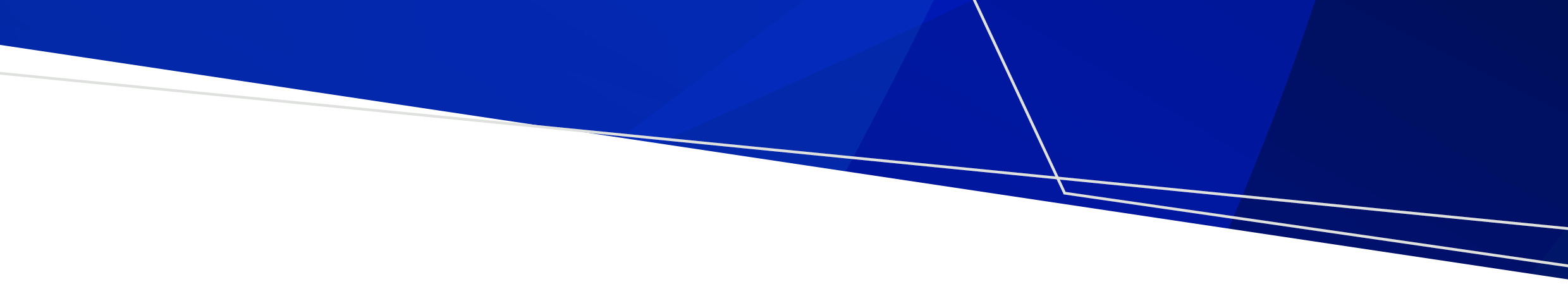 第 1 步 安全检查人员和区域是否存在任何不安全的因素。第 2 步 是否为阿片类药物过量？寻找迹象无反应针尖样瞳孔呼吸不正常——呼吸浅慢或打鼾皮肤苍白或冰冷，嘴唇和指尖呈青色或灰色第 3 步 拨打三个零 (000)我认为这是服药过量第 4 步 让患者侧躺将此人置于复苏体位。第 5 步 将针头连接到注射器上第 6 步 旋转安瓿轻弹或旋转安瓿，使液体位于底部。第 7 步 握住安瓿一只手握住安瓿底部，另一只手捏住顶部。第 8 步 掰开安瓿瓶将安瓿顶部向您身体外侧掰开。使用纸巾或笔盖来减少受伤的可能。第 9 步 将纳洛酮吸入注射器中一个安瓿可容纳一整剂的纳洛酮。第 10 步 将针头对准注射部位将针头扎入大腿外侧或上臂。第 11 步 注射一剂纳洛酮注射完整剂量的纳洛酮。如有必要，可以扎穿衣服进行注射。第 12 步 患者有呼吸吗？如果没有，而您知道如何进行人工呼吸，请患者放在仰卧位并进行2次人工呼吸。第 13 步 复苏将患者置于复苏体位。留在患者身边，直到救护车到达。第 14 步 必要时重复给药如果患者没有反应，每 2 到 3 分钟注射一剂，直到患者复苏或救护车到达。使用纳洛酮逆转阿片类药物过量（例如海洛因、吗啡、美沙酮、羟考酮、处方阿片类药物、芬太尼）。药物起效需要 2-5 分钟，药效能够持续约 30-90 分钟。Chinese (Simplified) | 简体中文阿片类药物过量反应请按照以下步骤使用纳洛酮安瓿注射液如需以其他格式接收本文件，请发送电子邮件至 <aod.enquiries@health.vic.gov.au>由维多利亚州政府授权并发表，地址：1 Treasury Place, Melbourne.© 澳大利亚维多利亚州卫生部，2023 年 11 月。ISBN 978-1-76131-461-2（pdf/在线/MS word）。可在此链接获取 <www.health.vic.gov.au/aod-treatment-services/victorias-take-home-naloxone-program>